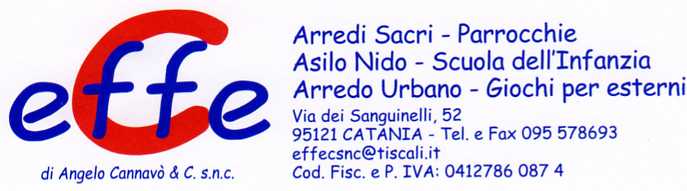 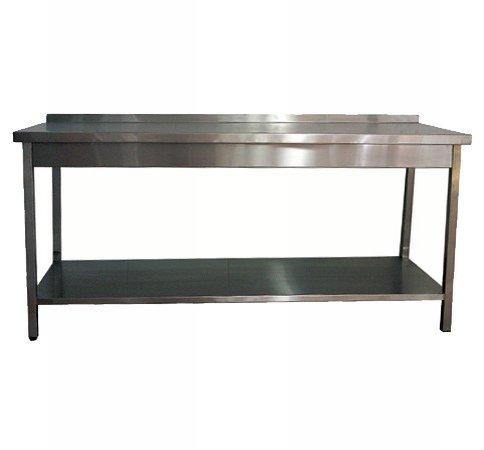 Descrizione:Tavolo in acciaio inox, con spalletta di contenimento, epiano sottostante.Dimensioni 180x70 cm.Disponibile in varie misure.Categoria : Cucine ed elettrodomestici
 Codice: UC21004